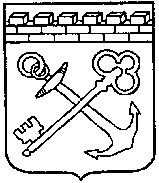 КОМИТЕТ ГОСУДАРСТВЕННОГО ЗАКАЗАЛЕНИНГРАДСКОЙ ОБЛАСТИПРИКАЗ № ___________от ___________ 2022 годаВ соответствии с частью 5 статьи 19 Федерального закона от 05 апреля 2013 года № 44-ФЗ «О контрактной системе в сфере закупок товаров, работ, услуг для обеспечения государственных и муниципальных нужд» приказываю:Утвердить требования к отдельным видам товаров, работ, услуг (в том числе предельные цены товаров, работ, услуг), закупаемым Государственным бюджетным учреждением Ленинградской области «Фонд имущества Ленинградской области» согласно Приложению.Признать утратившим силу приказ Комитета государственного заказа Ленинградской области от 27 августа 2021 года № 15-п.Контроль за исполнением настоящего приказа оставляю за собой.Настоящий приказ вступает в силу со дня официального опубликования.Председатель Комитета                                                                             Д.И. ТолстыхПРИЛОЖЕНИЕк приказу Комитетагосударственного заказаЛенинградской областиот ____________ 2022 года  № ________Требованияк отдельным видам товаров, работ, услуг (в том числе предельные цены товаров, работ, услуг), закупаемым Государственным бюджетным учреждением Ленинградской области «Фонд имущества Ленинградской области»«Об утверждении требований к отдельным видам товаров, работ, услуг (в том числе предельные цены товаров, работ, услуг), закупаемым Государственным бюджетным учреждением Ленинградской области «Фонд имущества Ленинградской области» и о признании утратившим силу приказа Комитета государственного заказа Ленинградской области от 27 августа 2021 года № 15-п»N п/пN п/пКод по ОКПД2Наименование отдельного вида товаров, работ, услугЕдиница измеренияЕдиница измеренияТребования к потребительским свойствам (в том числе качеству) и иным характеристикам, утвержденные Правительством Ленинградской областиТребования к потребительским свойствам (в том числе качеству) и иным характеристикам, утвержденные Правительством Ленинградской областиТребования к потребительским свойствам (в том числе качеству) и иным характеристикам, утвержденные государственным органомТребования к потребительским свойствам (в том числе качеству) и иным характеристикам, утвержденные государственным органомТребования к потребительским свойствам (в том числе качеству) и иным характеристикам, утвержденные государственным органомТребования к потребительским свойствам (в том числе качеству) и иным характеристикам, утвержденные государственным органомN п/пN п/пКод по ОКПД2Наименование отдельного вида товаров, работ, услугкод по ОКЕИнаименованиехарактеристиказначение характеристикихарактеристиказначение характеристикиобоснование отклонения значения характеристики от утвержденной Правительством Ленинградской областифункциональное назначениеОтдельные виды товаров, работ, услуг, включенные в перечень отдельных видов товаров, работ, услуг, предусмотренный приложением 2 к Правилам определения требований к закупаемым органами исполнительной власти Ленинградской области, органами управления территориальными государственными внебюджетными фондами Ленинградской области и подведомственными им казенными, бюджетными учреждениями и государственными унитарными предприятиями отдельным видам товаров, работ, услуг (в том числе предельные цены товаров, работ, услуг), утвержденным постановлением Правительства Ленинградской областиОтдельные виды товаров, работ, услуг, включенные в перечень отдельных видов товаров, работ, услуг, предусмотренный приложением 2 к Правилам определения требований к закупаемым органами исполнительной власти Ленинградской области, органами управления территориальными государственными внебюджетными фондами Ленинградской области и подведомственными им казенными, бюджетными учреждениями и государственными унитарными предприятиями отдельным видам товаров, работ, услуг (в том числе предельные цены товаров, работ, услуг), утвержденным постановлением Правительства Ленинградской областиОтдельные виды товаров, работ, услуг, включенные в перечень отдельных видов товаров, работ, услуг, предусмотренный приложением 2 к Правилам определения требований к закупаемым органами исполнительной власти Ленинградской области, органами управления территориальными государственными внебюджетными фондами Ленинградской области и подведомственными им казенными, бюджетными учреждениями и государственными унитарными предприятиями отдельным видам товаров, работ, услуг (в том числе предельные цены товаров, работ, услуг), утвержденным постановлением Правительства Ленинградской областиОтдельные виды товаров, работ, услуг, включенные в перечень отдельных видов товаров, работ, услуг, предусмотренный приложением 2 к Правилам определения требований к закупаемым органами исполнительной власти Ленинградской области, органами управления территориальными государственными внебюджетными фондами Ленинградской области и подведомственными им казенными, бюджетными учреждениями и государственными унитарными предприятиями отдельным видам товаров, работ, услуг (в том числе предельные цены товаров, работ, услуг), утвержденным постановлением Правительства Ленинградской областиОтдельные виды товаров, работ, услуг, включенные в перечень отдельных видов товаров, работ, услуг, предусмотренный приложением 2 к Правилам определения требований к закупаемым органами исполнительной власти Ленинградской области, органами управления территориальными государственными внебюджетными фондами Ленинградской области и подведомственными им казенными, бюджетными учреждениями и государственными унитарными предприятиями отдельным видам товаров, работ, услуг (в том числе предельные цены товаров, работ, услуг), утвержденным постановлением Правительства Ленинградской областиОтдельные виды товаров, работ, услуг, включенные в перечень отдельных видов товаров, работ, услуг, предусмотренный приложением 2 к Правилам определения требований к закупаемым органами исполнительной власти Ленинградской области, органами управления территориальными государственными внебюджетными фондами Ленинградской области и подведомственными им казенными, бюджетными учреждениями и государственными унитарными предприятиями отдельным видам товаров, работ, услуг (в том числе предельные цены товаров, работ, услуг), утвержденным постановлением Правительства Ленинградской областиОтдельные виды товаров, работ, услуг, включенные в перечень отдельных видов товаров, работ, услуг, предусмотренный приложением 2 к Правилам определения требований к закупаемым органами исполнительной власти Ленинградской области, органами управления территориальными государственными внебюджетными фондами Ленинградской области и подведомственными им казенными, бюджетными учреждениями и государственными унитарными предприятиями отдельным видам товаров, работ, услуг (в том числе предельные цены товаров, работ, услуг), утвержденным постановлением Правительства Ленинградской областиОтдельные виды товаров, работ, услуг, включенные в перечень отдельных видов товаров, работ, услуг, предусмотренный приложением 2 к Правилам определения требований к закупаемым органами исполнительной власти Ленинградской области, органами управления территориальными государственными внебюджетными фондами Ленинградской области и подведомственными им казенными, бюджетными учреждениями и государственными унитарными предприятиями отдельным видам товаров, работ, услуг (в том числе предельные цены товаров, работ, услуг), утвержденным постановлением Правительства Ленинградской областиОтдельные виды товаров, работ, услуг, включенные в перечень отдельных видов товаров, работ, услуг, предусмотренный приложением 2 к Правилам определения требований к закупаемым органами исполнительной власти Ленинградской области, органами управления территориальными государственными внебюджетными фондами Ленинградской области и подведомственными им казенными, бюджетными учреждениями и государственными унитарными предприятиями отдельным видам товаров, работ, услуг (в том числе предельные цены товаров, работ, услуг), утвержденным постановлением Правительства Ленинградской областиОтдельные виды товаров, работ, услуг, включенные в перечень отдельных видов товаров, работ, услуг, предусмотренный приложением 2 к Правилам определения требований к закупаемым органами исполнительной власти Ленинградской области, органами управления территориальными государственными внебюджетными фондами Ленинградской области и подведомственными им казенными, бюджетными учреждениями и государственными унитарными предприятиями отдельным видам товаров, работ, услуг (в том числе предельные цены товаров, работ, услуг), утвержденным постановлением Правительства Ленинградской областиОтдельные виды товаров, работ, услуг, включенные в перечень отдельных видов товаров, работ, услуг, предусмотренный приложением 2 к Правилам определения требований к закупаемым органами исполнительной власти Ленинградской области, органами управления территориальными государственными внебюджетными фондами Ленинградской области и подведомственными им казенными, бюджетными учреждениями и государственными унитарными предприятиями отдельным видам товаров, работ, услуг (в том числе предельные цены товаров, работ, услуг), утвержденным постановлением Правительства Ленинградской областиОтдельные виды товаров, работ, услуг, включенные в перечень отдельных видов товаров, работ, услуг, предусмотренный приложением 2 к Правилам определения требований к закупаемым органами исполнительной власти Ленинградской области, органами управления территориальными государственными внебюджетными фондами Ленинградской области и подведомственными им казенными, бюджетными учреждениями и государственными унитарными предприятиями отдельным видам товаров, работ, услуг (в том числе предельные цены товаров, работ, услуг), утвержденным постановлением Правительства Ленинградской области126.30.1126.30.11Аппаратура коммуникационная передающая с приемными устройствами.Пояснения по требуемой продукции: телефоны мобильные383РублейТип устройства (телефон/смартфон) поддерживаемые стандарты, операционная система, время работы, метод управления (сенсорный/кнопочный), количество SIM-карт, наличие модулей и интерфейсов (Wi-Fi, Bluetooth, USB, GPS), стоимость годового владения оборудованием (включая договоры технической поддержки, обслуживания, сервисные договоры) из расчета на одного абонента (одну единицу трафика) в течение всего срока службыТип устройства (телефон/смартфон) поддерживаемые стандарты, операционная система, время работы, метод управления (сенсорный/кнопочный), количество SIM-карт, наличие модулей и интерфейсов (Wi-Fi, Bluetooth, USB, GPS), стоимость годового владения оборудованием (включая договоры технической поддержки, обслуживания, сервисные договоры) из расчета на одного абонента (одну единицу трафика) в течение всего срока службыТип устройства (телефон/смартфон) поддерживаемые стандарты, операционная система, время работы, метод управления (сенсорный/кнопочный), количество SIM-карт, наличие модулей и интерфейсов (Wi-Fi, Bluetooth, USB, GPS), стоимость годового владения оборудованием (включая договоры технической поддержки, обслуживания, сервисные договоры) из расчета на одного абонента (одну единицу трафика) в течение всего срока службыТип устройства (телефон/смартфон) поддерживаемые стандарты, операционная система, время работы, метод управления (сенсорный/кнопочный), количество SIM-карт, наличие модулей и интерфейсов (Wi-Fi, Bluetooth, USB, GPS), стоимость годового владения оборудованием (включая договоры технической поддержки, обслуживания, сервисные договоры) из расчета на одного абонента (одну единицу трафика) в течение всего срока службы XX126.30.1126.30.11Аппаратура коммуникационная передающая с приемными устройствами.Пояснения по требуемой продукции: телефоны мобильные383Рублейпредельная цена15000предельная цена15000XX229.10.2129.10.21Средства транспортные с двигателем с искровым зажиганием, с рабочим объемом цилиндров не более 1500 куб. см, новые251Лошадиных силМощность двигателяНе более 200Мощность двигателяНе более 200XX229.10.2129.10.21Средства транспортные с двигателем с искровым зажиганием, с рабочим объемом цилиндров не более 1500 куб. см, новые383РублейПредельная ценаНе более 1,5 млн.Предельная ценаНе более 1,5 млн.XX229.10.2129.10.21Средства транспортные с двигателем с искровым зажиганием, с рабочим объемом цилиндров не более 1500 куб. см, новые383Комплектация:Тип коробки передачАвтоматическая/механическая Тип коробки передачАвтоматическая/механическая XX229.10.2129.10.21Средства транспортные с двигателем с искровым зажиганием, с рабочим объемом цилиндров не более 1500 куб. см, новые383Комплектация:Тип приводаЗадний/передний/полныйТип приводаЗадний/передний/полныйXX229.10.2129.10.21Средства транспортные с двигателем с искровым зажиганием, с рабочим объемом цилиндров не более 1500 куб. см, новые383Комплектация:ТурбонаддувНаличие/отсутствие ТурбонаддувНаличие/отсутствие XX229.10.2129.10.21Средства транспортные с двигателем с искровым зажиганием, с рабочим объемом цилиндров не более 1500 куб. см, новые383Комплектация:Тип кузоваСедан/Универсал/ Хэтчбек/ ВнедорожникТип кузоваСедан/Универсал/ Хэтчбек/ ВнедорожникXX229.10.2129.10.21Средства транспортные с двигателем с искровым зажиганием, с рабочим объемом цилиндров не более 1500 куб. см, новые383Комплектация:Усилитель руляНаличие/отсутствиеУсилитель руляНаличие/отсутствиеXX229.10.2129.10.21Средства транспортные с двигателем с искровым зажиганием, с рабочим объемом цилиндров не более 1500 куб. см, новые383Комплектация:Система охлаждения салонаКлимат-контроль/ кондиционерСистема охлаждения салонаКлимат-контроль/ кондиционерXX229.10.2129.10.21Средства транспортные с двигателем с искровым зажиганием, с рабочим объемом цилиндров не более 1500 куб. см, новые383Комплектация:Отделка салонаКожа/Ткань/ Искусственная кожа  Отделка салонаКожа/Ткань/ Искусственная кожа  XX229.10.2129.10.21Средства транспортные с двигателем с искровым зажиганием, с рабочим объемом цилиндров не более 1500 куб. см, новые383Комплектация:Цвет отделки салонаЧерный/белый/коричневый Цвет отделки салонаЧерный/белый/коричневый XX229.10.2129.10.21Средства транспортные с двигателем с искровым зажиганием, с рабочим объемом цилиндров не более 1500 куб. см, новые383Комплектация:ABS (антиблокировочная система тормозов)Наличие/отсутствиеABS (антиблокировочная система тормозов)Наличие/отсутствиеXX229.10.2129.10.21Средства транспортные с двигателем с искровым зажиганием, с рабочим объемом цилиндров не более 1500 куб. см, новые383Комплектация:EBD (электронная система распределения тормозного усилия)Наличие/отсутствиеEBD (электронная система распределения тормозного усилия)Наличие/отсутствиеXX229.10.2129.10.21Средства транспортные с двигателем с искровым зажиганием, с рабочим объемом цилиндров не более 1500 куб. см, новые383Комплектация:BAS (усилитель экстренного торможения)Наличие/отсутствиеBAS (усилитель экстренного торможения)Наличие/отсутствиеXX229.10.2129.10.21Средства транспортные с двигателем с искровым зажиганием, с рабочим объемом цилиндров не более 1500 куб. см, новые383Комплектация:ESC (электронная система курсовой устойчивости)Наличие/отсутствиеESC (электронная система курсовой устойчивости)Наличие/отсутствиеXX229.10.2129.10.21Средства транспортные с двигателем с искровым зажиганием, с рабочим объемом цилиндров не более 1500 куб. см, новые383Комплектация:TRC (антипробуксовочная система)Наличие/отсутствиеTRC (антипробуксовочная система)Наличие/отсутствиеXX229.10.2129.10.21Средства транспортные с двигателем с искровым зажиганием, с рабочим объемом цилиндров не более 1500 куб. см, новые383Комплектация:Круиз-контрольНаличие/отсутствиеКруиз-контрольНаличие/отсутствиеXX229.10.2129.10.21Средства транспортные с двигателем с искровым зажиганием, с рабочим объемом цилиндров не более 1500 куб. см, новые383Комплектация:Датчик светаНаличие/отсутствиеДатчик светаНаличие/отсутствиеXX229.10.2129.10.21Средства транспортные с двигателем с искровым зажиганием, с рабочим объемом цилиндров не более 1500 куб. см, новые383Комплектация:Датчик дождяНаличие/отсутствиеДатчик дождяНаличие/отсутствиеXX229.10.2129.10.21Средства транспортные с двигателем с искровым зажиганием, с рабочим объемом цилиндров не более 1500 куб. см, новые383Комплектация:ЭлектростеклоподъемникиНаличие/отсутствиеЭлектростеклоподъемникиНаличие/отсутствиеXX229.10.2129.10.21Средства транспортные с двигателем с искровым зажиганием, с рабочим объемом цилиндров не более 1500 куб. см, новые383Комплектация:Многофункциональный дисплейНаличие/отсутствиеМногофункциональный дисплейНаличие/отсутствиеXX229.10.2129.10.21Средства транспортные с двигателем с искровым зажиганием, с рабочим объемом цилиндров не более 1500 куб. см, новые383Комплектация:Датчики парковкиНаличие/отсутствиеДатчики парковкиНаличие/отсутствиеXX229.10.2129.10.21Средства транспортные с двигателем с искровым зажиганием, с рабочим объемом цилиндров не более 1500 куб. см, новые383Комплектация:Светодиодные ходовые огниНаличие/отсутствиеСветодиодные ходовые огниНаличие/отсутствиеXX229.10.2129.10.21Средства транспортные с двигателем с искровым зажиганием, с рабочим объемом цилиндров не более 1500 куб. см, новые383Комплектация:Камера заднего видаНаличие/отсутствиеКамера заднего видаНаличие/отсутствиеXX229.10.2129.10.21Средства транспортные с двигателем с искровым зажиганием, с рабочим объемом цилиндров не более 1500 куб. см, новые383Комплектация:Окраска кузова металликНаличие/отсутствиеОкраска кузова металликНаличие/отсутствиеXX229.10.2129.10.21Средства транспортные с двигателем с искровым зажиганием, с рабочим объемом цилиндров не более 1500 куб. см, новые383Комплектация:Колесные диски Наличие/отсутствиеКолесные диски Наличие/отсутствиеXX329.10.2229.10.22Средства транспортные с двигателем с искровым зажиганием, с рабочим объемом цилиндров более 1500 куб. см, новые251Лошадиных силМощность двигателяНе более 200Мощность двигателяНе более 200XX329.10.2229.10.22Средства транспортные с двигателем с искровым зажиганием, с рабочим объемом цилиндров более 1500 куб. см, новые383РублейПредельная ценаНе более 1,5 млн.Предельная ценаНе более 1,5 млн.XX329.10.2229.10.22Средства транспортные с двигателем с искровым зажиганием, с рабочим объемом цилиндров более 1500 куб. см, новые383Комплектация:Тип коробки передачАвтоматическая/механическая Тип коробки передачАвтоматическая/механическая XX329.10.2229.10.22Средства транспортные с двигателем с искровым зажиганием, с рабочим объемом цилиндров более 1500 куб. см, новые383Комплектация:Тип приводаЗадний/передний/полныйТип приводаЗадний/передний/полныйXX329.10.2229.10.22Средства транспортные с двигателем с искровым зажиганием, с рабочим объемом цилиндров более 1500 куб. см, новые383Комплектация:ТурбонаддувНаличие/отсутствие ТурбонаддувНаличие/отсутствие XX329.10.2229.10.22Средства транспортные с двигателем с искровым зажиганием, с рабочим объемом цилиндров более 1500 куб. см, новые383Комплектация:Тип кузоваСедан/Универсал/ Хэтчбек/ ВнедорожникТип кузоваСедан/Универсал/ Хэтчбек/ ВнедорожникXX329.10.2229.10.22Средства транспортные с двигателем с искровым зажиганием, с рабочим объемом цилиндров более 1500 куб. см, новые383Комплектация:Усилитель руляНаличие/отсутствиеУсилитель руляНаличие/отсутствиеXX329.10.2229.10.22Средства транспортные с двигателем с искровым зажиганием, с рабочим объемом цилиндров более 1500 куб. см, новые383Комплектация:Система охлаждения салонаКлимат-контроль/ кондиционерСистема охлаждения салонаКлимат-контроль/ кондиционерXX329.10.2229.10.22Средства транспортные с двигателем с искровым зажиганием, с рабочим объемом цилиндров более 1500 куб. см, новые383Комплектация:Отделка салонаКожа/Ткань/ Искусственная кожа  Отделка салонаКожа/Ткань/ Искусственная кожа  XX329.10.2229.10.22Средства транспортные с двигателем с искровым зажиганием, с рабочим объемом цилиндров более 1500 куб. см, новые383Комплектация:Цвет отделки салонаЧерный/белый/коричневый Цвет отделки салонаЧерный/белый/коричневый XX329.10.2229.10.22Средства транспортные с двигателем с искровым зажиганием, с рабочим объемом цилиндров более 1500 куб. см, новые383Комплектация:ABS (антиблокировочная система тормозов)Наличие/отсутствиеABS (антиблокировочная система тормозов)Наличие/отсутствиеXX329.10.2229.10.22Средства транспортные с двигателем с искровым зажиганием, с рабочим объемом цилиндров более 1500 куб. см, новые383Комплектация:EBD (электронная система распределения тормозного усилия)Наличие/отсутствиеEBD (электронная система распределения тормозного усилия)Наличие/отсутствиеXX329.10.2229.10.22Средства транспортные с двигателем с искровым зажиганием, с рабочим объемом цилиндров более 1500 куб. см, новые383Комплектация:BAS (усилитель экстренного торможения)Наличие/отсутствиеBAS (усилитель экстренного торможения)Наличие/отсутствиеXX329.10.2229.10.22Средства транспортные с двигателем с искровым зажиганием, с рабочим объемом цилиндров более 1500 куб. см, новые383Комплектация:ESC (электронная система курсовой устойчивости)Наличие/отсутствиеESC (электронная система курсовой устойчивости)Наличие/отсутствиеXX329.10.2229.10.22Средства транспортные с двигателем с искровым зажиганием, с рабочим объемом цилиндров более 1500 куб. см, новые383Комплектация:TRC (антипробуксовочная система)Наличие/отсутствиеTRC (антипробуксовочная система)Наличие/отсутствиеXX329.10.2229.10.22Средства транспортные с двигателем с искровым зажиганием, с рабочим объемом цилиндров более 1500 куб. см, новые383Комплектация:Круиз-контрольНаличие/отсутствиеКруиз-контрольНаличие/отсутствиеXX329.10.2229.10.22Средства транспортные с двигателем с искровым зажиганием, с рабочим объемом цилиндров более 1500 куб. см, новые383Комплектация:Датчик светаНаличие/отсутствиеДатчик светаНаличие/отсутствиеXX329.10.2229.10.22Средства транспортные с двигателем с искровым зажиганием, с рабочим объемом цилиндров более 1500 куб. см, новые383Комплектация:Датчик дождяНаличие/отсутствиеДатчик дождяНаличие/отсутствиеXX329.10.2229.10.22Средства транспортные с двигателем с искровым зажиганием, с рабочим объемом цилиндров более 1500 куб. см, новые383Комплектация:ЭлектростеклоподъемникиНаличие/отсутствиеЭлектростеклоподъемникиНаличие/отсутствиеXX329.10.2229.10.22Средства транспортные с двигателем с искровым зажиганием, с рабочим объемом цилиндров более 1500 куб. см, новые383Комплектация:Многофункциональный дисплейНаличие/отсутствиеМногофункциональный дисплейНаличие/отсутствиеXX329.10.2229.10.22Средства транспортные с двигателем с искровым зажиганием, с рабочим объемом цилиндров более 1500 куб. см, новые383Комплектация:Датчики парковкиНаличие/отсутствиеДатчики парковкиНаличие/отсутствиеXX329.10.2229.10.22Средства транспортные с двигателем с искровым зажиганием, с рабочим объемом цилиндров более 1500 куб. см, новые383Комплектация:Светодиодные ходовые огниНаличие/отсутствиеСветодиодные ходовые огниНаличие/отсутствиеXX329.10.2229.10.22Средства транспортные с двигателем с искровым зажиганием, с рабочим объемом цилиндров более 1500 куб. см, новые383Комплектация:Камера заднего видаНаличие/отсутствиеКамера заднего видаНаличие/отсутствиеXX329.10.2229.10.22Средства транспортные с двигателем с искровым зажиганием, с рабочим объемом цилиндров более 1500 куб. см, новые383Комплектация:Окраска кузова металликНаличие/отсутствиеОкраска кузова металликНаличие/отсутствиеXX329.10.2229.10.22Средства транспортные с двигателем с искровым зажиганием, с рабочим объемом цилиндров более 1500 куб. см, новые383Комплектация:Колесные диски Наличие/отсутствиеКолесные диски Наличие/отсутствиеXX429.10.2329.10.23Средства транспортные с поршневым двигателем внутреннего сгорания с воспламенением от сжатия (дизелем или полудизелем), новые251Лошадиных силМощность двигателяНе более 200Мощность двигателяНе более 200XX429.10.2329.10.23Средства транспортные с поршневым двигателем внутреннего сгорания с воспламенением от сжатия (дизелем или полудизелем), новые383РублейПредельная ценаНе более 1,5 млн.Предельная ценаНе более 1,5 млн.XX429.10.2329.10.23Средства транспортные с поршневым двигателем внутреннего сгорания с воспламенением от сжатия (дизелем или полудизелем), новые383Комплектация:Тип коробки передачАвтоматическая/механическая Тип коробки передачАвтоматическая/механическая XX429.10.2329.10.23Средства транспортные с поршневым двигателем внутреннего сгорания с воспламенением от сжатия (дизелем или полудизелем), новые383Комплектация:Тип приводаЗадний/передний/полныйТип приводаЗадний/передний/полныйXX429.10.2329.10.23Средства транспортные с поршневым двигателем внутреннего сгорания с воспламенением от сжатия (дизелем или полудизелем), новые383Комплектация:ТурбонаддувНаличие/отсутствие ТурбонаддувНаличие/отсутствие XX429.10.2329.10.23Средства транспортные с поршневым двигателем внутреннего сгорания с воспламенением от сжатия (дизелем или полудизелем), новые383Комплектация:Тип кузоваСедан/Универсал/ Хэтчбек/ ВнедорожникТип кузоваСедан/Универсал/ Хэтчбек/ ВнедорожникXX429.10.2329.10.23Средства транспортные с поршневым двигателем внутреннего сгорания с воспламенением от сжатия (дизелем или полудизелем), новые383Комплектация:Усилитель руляНаличие/отсутствиеУсилитель руляНаличие/отсутствиеXX429.10.2329.10.23Средства транспортные с поршневым двигателем внутреннего сгорания с воспламенением от сжатия (дизелем или полудизелем), новые383Комплектация:Система охлаждения салонаКлимат-контроль/ кондиционерСистема охлаждения салонаКлимат-контроль/ кондиционерXX429.10.2329.10.23Средства транспортные с поршневым двигателем внутреннего сгорания с воспламенением от сжатия (дизелем или полудизелем), новые383Комплектация:Отделка салонаКожа/Ткань/ Искусственная кожа  Отделка салонаКожа/Ткань/ Искусственная кожа  XX429.10.2329.10.23Средства транспортные с поршневым двигателем внутреннего сгорания с воспламенением от сжатия (дизелем или полудизелем), новые383Комплектация:Цвет отделки салонаЧерный/белый/коричневый Цвет отделки салонаЧерный/белый/коричневый XX429.10.2329.10.23Средства транспортные с поршневым двигателем внутреннего сгорания с воспламенением от сжатия (дизелем или полудизелем), новые383Комплектация:ABS (антиблокировочная система тормозов)Наличие/отсутствиеABS (антиблокировочная система тормозов)Наличие/отсутствиеXX429.10.2329.10.23Средства транспортные с поршневым двигателем внутреннего сгорания с воспламенением от сжатия (дизелем или полудизелем), новые383Комплектация:EBD (электронная система распределения тормозного усилия)Наличие/отсутствиеEBD (электронная система распределения тормозного усилия)Наличие/отсутствиеXX429.10.2329.10.23Средства транспортные с поршневым двигателем внутреннего сгорания с воспламенением от сжатия (дизелем или полудизелем), новые383Комплектация:BAS (усилитель экстренного торможения)Наличие/отсутствиеBAS (усилитель экстренного торможения)Наличие/отсутствиеXX429.10.2329.10.23Средства транспортные с поршневым двигателем внутреннего сгорания с воспламенением от сжатия (дизелем или полудизелем), новые383Комплектация:ESC (электронная система курсовой устойчивости)Наличие/отсутствиеESC (электронная система курсовой устойчивости)Наличие/отсутствиеXX429.10.2329.10.23Средства транспортные с поршневым двигателем внутреннего сгорания с воспламенением от сжатия (дизелем или полудизелем), новые383Комплектация:TRC (антипробуксовочная система)Наличие/отсутствиеTRC (антипробуксовочная система)Наличие/отсутствиеXX429.10.2329.10.23Средства транспортные с поршневым двигателем внутреннего сгорания с воспламенением от сжатия (дизелем или полудизелем), новые383Комплектация:Круиз-контрольНаличие/отсутствиеКруиз-контрольНаличие/отсутствиеXX429.10.2329.10.23Средства транспортные с поршневым двигателем внутреннего сгорания с воспламенением от сжатия (дизелем или полудизелем), новые383Комплектация:Датчик светаНаличие/отсутствиеДатчик светаНаличие/отсутствиеXX429.10.2329.10.23Средства транспортные с поршневым двигателем внутреннего сгорания с воспламенением от сжатия (дизелем или полудизелем), новые383Комплектация:Датчик дождяНаличие/отсутствиеДатчик дождяНаличие/отсутствиеXX429.10.2329.10.23Средства транспортные с поршневым двигателем внутреннего сгорания с воспламенением от сжатия (дизелем или полудизелем), новые383Комплектация:ЭлектростеклоподъемникиНаличие/отсутствиеЭлектростеклоподъемникиНаличие/отсутствиеXX429.10.2329.10.23Средства транспортные с поршневым двигателем внутреннего сгорания с воспламенением от сжатия (дизелем или полудизелем), новые383Комплектация:Многофункциональный дисплейНаличие/отсутствиеМногофункциональный дисплейНаличие/отсутствиеXX429.10.2329.10.23Средства транспортные с поршневым двигателем внутреннего сгорания с воспламенением от сжатия (дизелем или полудизелем), новые383Комплектация:Датчики парковкиНаличие/отсутствиеДатчики парковкиНаличие/отсутствиеXX429.10.2329.10.23Средства транспортные с поршневым двигателем внутреннего сгорания с воспламенением от сжатия (дизелем или полудизелем), новые383Комплектация:Светодиодные ходовые огниНаличие/отсутствиеСветодиодные ходовые огниНаличие/отсутствиеXX429.10.2329.10.23Средства транспортные с поршневым двигателем внутреннего сгорания с воспламенением от сжатия (дизелем или полудизелем), новые383Комплектация:Камера заднего видаНаличие/отсутствиеКамера заднего видаНаличие/отсутствиеXX429.10.2329.10.23Средства транспортные с поршневым двигателем внутреннего сгорания с воспламенением от сжатия (дизелем или полудизелем), новые383Комплектация:Окраска кузова металликНаличие/отсутствиеОкраска кузова металликНаличие/отсутствиеXX429.10.2329.10.23Средства транспортные с поршневым двигателем внутреннего сгорания с воспламенением от сжатия (дизелем или полудизелем), новые383Комплектация:Колесные диски Наличие/отсутствиеКолесные диски Наличие/отсутствиеXX529.10.2429.10.24Средства автотранспортные для перевозки людей прочие251Лошадиных силМощность двигателяНе более 200Мощность двигателяНе более 200XX529.10.2429.10.24Средства автотранспортные для перевозки людей прочие383РублейПредельная ценаНе более 1,5 млн.Предельная ценаНе более 1,5 млн.XX529.10.2429.10.24Средства автотранспортные для перевозки людей прочие383Комплектация:Тип коробки передачАвтоматическая/механическая Тип коробки передачАвтоматическая/механическая XX529.10.2429.10.24Средства автотранспортные для перевозки людей прочие383Комплектация:Тип приводаЗадний/передний/полныйТип приводаЗадний/передний/полныйXX529.10.2429.10.24Средства автотранспортные для перевозки людей прочие383Комплектация:ТурбонаддувНаличие/отсутствие ТурбонаддувНаличие/отсутствие XX529.10.2429.10.24Средства автотранспортные для перевозки людей прочие383Комплектация:Тип кузоваСедан/Универсал/ Хэтчбек/ ВнедорожникТип кузоваСедан/Универсал/ Хэтчбек/ ВнедорожникXX529.10.2429.10.24Средства автотранспортные для перевозки людей прочие383Комплектация:Усилитель руляНаличие/отсутствиеУсилитель руляНаличие/отсутствиеXX529.10.2429.10.24Средства автотранспортные для перевозки людей прочие383Комплектация:Система охлаждения салонаКлимат-контроль/ кондиционерСистема охлаждения салонаКлимат-контроль/ кондиционерXX529.10.2429.10.24Средства автотранспортные для перевозки людей прочие383Комплектация:Отделка салонаКожа/Ткань/ Искусственная кожа  Отделка салонаКожа/Ткань/ Искусственная кожа  XX529.10.2429.10.24Средства автотранспортные для перевозки людей прочие383Комплектация:Цвет отделки салонаЧерный/белый/коричневый Цвет отделки салонаЧерный/белый/коричневый XX529.10.2429.10.24Средства автотранспортные для перевозки людей прочие383Комплектация:ABS (антиблокировочная система тормозов)Наличие/отсутствиеABS (антиблокировочная система тормозов)Наличие/отсутствиеXX529.10.2429.10.24Средства автотранспортные для перевозки людей прочие383Комплектация:EBD (электронная система распределения тормозного усилия)Наличие/отсутствиеEBD (электронная система распределения тормозного усилия)Наличие/отсутствиеXX529.10.2429.10.24Средства автотранспортные для перевозки людей прочие383Комплектация:BAS (усилитель экстренного торможения)Наличие/отсутствиеBAS (усилитель экстренного торможения)Наличие/отсутствиеXX529.10.2429.10.24Средства автотранспортные для перевозки людей прочие383Комплектация:ESC (электронная система курсовой устойчивости)Наличие/отсутствиеESC (электронная система курсовой устойчивости)Наличие/отсутствиеXX529.10.2429.10.24Средства автотранспортные для перевозки людей прочие383Комплектация:TRC (антипробуксовочная система)Наличие/отсутствиеTRC (антипробуксовочная система)Наличие/отсутствиеXX529.10.2429.10.24Средства автотранспортные для перевозки людей прочие383Комплектация:Круиз-контрольНаличие/отсутствиеКруиз-контрольНаличие/отсутствиеXX529.10.2429.10.24Средства автотранспортные для перевозки людей прочие383Комплектация:Датчик светаНаличие/отсутствиеДатчик светаНаличие/отсутствиеXX529.10.2429.10.24Средства автотранспортные для перевозки людей прочие383Комплектация:Датчик дождяНаличие/отсутствиеДатчик дождяНаличие/отсутствиеXX529.10.2429.10.24Средства автотранспортные для перевозки людей прочие383Комплектация:ЭлектростеклоподъемникиНаличие/отсутствиеЭлектростеклоподъемникиНаличие/отсутствиеXX529.10.2429.10.24Средства автотранспортные для перевозки людей прочие383Комплектация:Многофункциональный дисплейНаличие/отсутствиеМногофункциональный дисплейНаличие/отсутствиеXX529.10.2429.10.24Средства автотранспортные для перевозки людей прочие383Комплектация:Датчики парковкиНаличие/отсутствиеДатчики парковкиНаличие/отсутствиеXX529.10.2429.10.24Средства автотранспортные для перевозки людей прочие383Комплектация:Светодиодные ходовые огниНаличие/отсутствиеСветодиодные ходовые огниНаличие/отсутствиеXX529.10.2429.10.24Средства автотранспортные для перевозки людей прочие383Комплектация:Камера заднего видаНаличие/отсутствиеКамера заднего видаНаличие/отсутствиеXX529.10.2429.10.24Средства автотранспортные для перевозки людей прочие383Комплектация:Окраска кузова металликНаличие/отсутствиеОкраска кузова металликНаличие/отсутствиеXX529.10.2429.10.24Средства автотранспортные для перевозки людей прочие383Комплектация:Колесные диски Наличие/отсутствиеКолесные диски Наличие/отсутствиеXX649.32.1249.32.12Услуги по аренде легковых автомобилей эконом класса  с водителем251Лошадиных силМощность двигателя автомобиляНе более 200Мощность двигателя автомобиляНе более 200XX649.32.1249.32.12Услуги по аренде легковых автомобилей эконом класса  с водителем383РублейПредельная стоимость услуг по аренде автотранспортных средств с экипажем за 1 час работы автомобиля810Предельная стоимость услуг по аренде автотранспортных средств с экипажем за 1 час работы автомобиля810XX649.32.1249.32.12Услуги по аренде легковых автомобилей эконом класса  с водителем383Рублейтип коробки передачАвтоматическая/механическаятип коробки передачАвтоматическая/механическаяXX649.32.1249.32.12Услуги по аренде легковых автомобилей эконом класса  с водителем383Рублейвремя предоставления автомобиля потребителювозможное значение: с 08.00 до 20.00 часов по рабочим дням; с 08.00 до 20.00 часов включая выходные и праздничные дни.	время предоставления автомобиля потребителювозможное значение: с 08.00 до 20.00 часов по рабочим дням; с 08.00 до 20.00 часов включая выходные и праздничные дни.	XX649.32.1249.32.12Услуги по аренде легковых автомобилей эконом класса  с водителем383Рублейпредельное значение: круглосуточно, включая выходные и праздничные днипредельное значение: круглосуточно, включая выходные и праздничные дниXX649.32.1249.32.12Услуги по аренде легковых автомобилей эконом класса  с водителем383РублейТип приводаЗадний/передний/полныйТип приводаЗадний/передний/полныйXX649.32.1249.32.12Услуги по аренде легковых автомобилей эконом класса  с водителем383РублейТурбонаддувНаличие/отсутствие ТурбонаддувНаличие/отсутствие XX649.32.1249.32.12Услуги по аренде легковых автомобилей эконом класса  с водителем383РублейТип кузоваСедан/Универсал/ Хэтчбек/ Внедорожник/ МинивенТип кузоваСедан/Универсал/ Хэтчбек/ Внедорожник/ МинивенXX649.32.1249.32.12Услуги по аренде легковых автомобилей эконом класса  с водителем383РублейУсилитель руляНаличие/отсутствиеУсилитель руляНаличие/отсутствиеXX649.32.1249.32.12Услуги по аренде легковых автомобилей эконом класса  с водителем383РублейСистема охлаждения салонаКлимат-контроль/ кондиционерСистема охлаждения салонаКлимат-контроль/ кондиционерXX649.32.1249.32.12Услуги по аренде легковых автомобилей эконом класса  с водителем383РублейОтделка салонаКожа/Ткань/ Искусственная кожа  Отделка салонаКожа/Ткань/ Искусственная кожа  XX649.32.1249.32.12Услуги по аренде легковых автомобилей эконом класса  с водителем383РублейЦвет отделки салонаЧерный/белый/коричневый Цвет отделки салонаЧерный/белый/коричневый XX649.32.1249.32.12Услуги по аренде легковых автомобилей эконом класса  с водителем383РублейABS (антиблокировочная система тормозов)Наличие/отсутствиеABS (антиблокировочная система тормозов)Наличие/отсутствиеXX649.32.1249.32.12Услуги по аренде легковых автомобилей эконом класса  с водителем383РублейEBD (электронная система распределения тормозного усилия)Наличие/отсутствиеEBD (электронная система распределения тормозного усилия)Наличие/отсутствиеXX649.32.1249.32.12Услуги по аренде легковых автомобилей эконом класса  с водителем383РублейBAS (усилитель экстренного торможения)Наличие/отсутствиеBAS (усилитель экстренного торможения)Наличие/отсутствиеXX649.32.1249.32.12Услуги по аренде легковых автомобилей эконом класса  с водителем383РублейESC (электронная система курсовой устойчивости)Наличие/отсутствиеESC (электронная система курсовой устойчивости)Наличие/отсутствиеXX649.32.1249.32.12Услуги по аренде легковых автомобилей эконом класса  с водителем383РублейTRC (антипробуксовочная система)Наличие/отсутствиеTRC (антипробуксовочная система)Наличие/отсутствиеXX649.32.1249.32.12Услуги по аренде легковых автомобилей эконом класса  с водителем383РублейКруиз-контрольНаличие/отсутствиеКруиз-контрольНаличие/отсутствиеXX649.32.1249.32.12Услуги по аренде легковых автомобилей эконом класса  с водителем383РублейДатчик светаНаличие/отсутствиеДатчик светаНаличие/отсутствиеXX649.32.1249.32.12Услуги по аренде легковых автомобилей эконом класса  с водителем383РублейДатчик дождяНаличие/отсутствиеДатчик дождяНаличие/отсутствиеXX649.32.1249.32.12Услуги по аренде легковых автомобилей эконом класса  с водителем383РублейЭлектростеклоподъемникиНаличие/отсутствиеЭлектростеклоподъемникиНаличие/отсутствиеXX649.32.1249.32.12Услуги по аренде легковых автомобилей эконом класса  с водителем383РублейМногофункциональный дисплейНаличие/отсутствиеМногофункциональный дисплейНаличие/отсутствиеXX649.32.1249.32.12Услуги по аренде легковых автомобилей эконом класса  с водителем383РублейДатчики парковкиНаличие/отсутствиеДатчики парковкиНаличие/отсутствиеXX649.32.1249.32.12Услуги по аренде легковых автомобилей эконом класса  с водителем383РублейСветодиодные ходовые огниНаличие/отсутствиеСветодиодные ходовые огниНаличие/отсутствиеXX649.32.1249.32.12Услуги по аренде легковых автомобилей эконом класса  с водителем383РублейКамера заднего видаНаличие/отсутствиеКамера заднего видаНаличие/отсутствиеXX649.32.1249.32.12Услуги по аренде легковых автомобилей эконом класса  с водителем383РублейОкраска кузова металликНаличие/отсутствиеОкраска кузова металликНаличие/отсутствиеXX649.32.1249.32.12Услуги по аренде легковых автомобилей эконом класса  с водителем383РублейКолесные диски Наличие/отсутствиеКолесные диски Наличие/отсутствиеXX726.20.1126.20.11Компьютеры портативные массой не более 10 кг, такие как ноутбуки, планшетные компьютеры, карманные компьютеры, в том числе совмещающие функции мобильного телефонного аппарата, электронные записные книжки и аналогичная компьютерная техника.Пояснения по требуемой продукции: ноутбукиXXТип процессораНе менее i3/ ryzen 3Тип процессораНе менее i3/ ryzen 3XX726.20.1126.20.11Компьютеры портативные массой не более 10 кг, такие как ноутбуки, планшетные компьютеры, карманные компьютеры, в том числе совмещающие функции мобильного телефонного аппарата, электронные записные книжки и аналогичная компьютерная техника.Пояснения по требуемой продукции: ноутбуки2553ГигабайтРазмер оперативной памятиНе менее 8Размер оперативной памятиНе менее 8XX726.20.1126.20.11Компьютеры портативные массой не более 10 кг, такие как ноутбуки, планшетные компьютеры, карманные компьютеры, в том числе совмещающие функции мобильного телефонного аппарата, электронные записные книжки и аналогичная компьютерная техника.Пояснения по требуемой продукции: ноутбуки2553ГигабайтОбъем накопителяне менее 240Объем накопителяне менее 240XX726.20.1126.20.11Компьютеры портативные массой не более 10 кг, такие как ноутбуки, планшетные компьютеры, карманные компьютеры, в том числе совмещающие функции мобильного телефонного аппарата, электронные записные книжки и аналогичная компьютерная техника.Пояснения по требуемой продукции: ноутбукиXXТип накопителяSSD Тип накопителяSSD XX726.20.1126.20.11Компьютеры портативные массой не более 10 кг, такие как ноутбуки, планшетные компьютеры, карманные компьютеры, в том числе совмещающие функции мобильного телефонного аппарата, электронные записные книжки и аналогичная компьютерная техника.Пояснения по требуемой продукции: ноутбукиXXМодуль Wi-fi, BluetoothНаличиеМодуль Wi-fi, BluetoothНаличиеXX726.20.1126.20.11Компьютеры портативные массой не более 10 кг, такие как ноутбуки, планшетные компьютеры, карманные компьютеры, в том числе совмещающие функции мобильного телефонного аппарата, электронные записные книжки и аналогичная компьютерная техника.Пояснения по требуемой продукции: ноутбукиXXОперационная системаНаличиеОперационная системаНаличиеXX726.20.1126.20.11Компьютеры портативные массой не более 10 кг, такие как ноутбуки, планшетные компьютеры, карманные компьютеры, в том числе совмещающие функции мобильного телефонного аппарата, электронные записные книжки и аналогичная компьютерная техника.Пояснения по требуемой продукции: ноутбуки383РублейПредельная цена100000Предельная цена100000XX826.20.1126.20.11Компьютеры портативные массой не более 10 кг, такие как ноутбуки, планшетные компьютеры, карманные компьютеры, в том числе совмещающие функции мобильного телефонного аппарата, электронные записные книжки и аналогичная компьютерная техника.Пояснения по требуемой продукции: планшетные компьютерыXXРазмер и тип экранаIPSРазмер и тип экранаIPSXX826.20.1126.20.11Компьютеры портативные массой не более 10 кг, такие как ноутбуки, планшетные компьютеры, карманные компьютеры, в том числе совмещающие функции мобильного телефонного аппарата, электронные записные книжки и аналогичная компьютерная техника.Пояснения по требуемой продукции: планшетные компьютерыXXНаличие модулей Wi-Fi, Bluetooth НаличиеНаличие модулей Wi-Fi, Bluetooth НаличиеXX826.20.1126.20.11Компьютеры портативные массой не более 10 кг, такие как ноутбуки, планшетные компьютеры, карманные компьютеры, в том числе совмещающие функции мобильного телефонного аппарата, электронные записные книжки и аналогичная компьютерная техника.Пояснения по требуемой продукции: планшетные компьютерыXXПоддержка 4G НаличиеПоддержка 4G НаличиеXX826.20.1126.20.11Компьютеры портативные массой не более 10 кг, такие как ноутбуки, планшетные компьютеры, карманные компьютеры, в том числе совмещающие функции мобильного телефонного аппарата, электронные записные книжки и аналогичная компьютерная техника.Пояснения по требуемой продукции: планшетные компьютеры2553ГигабайтОбъем встроенной памятиНе менее 128Объем встроенной памятиНе менее 128XX826.20.1126.20.11Компьютеры портативные массой не более 10 кг, такие как ноутбуки, планшетные компьютеры, карманные компьютеры, в том числе совмещающие функции мобильного телефонного аппарата, электронные записные книжки и аналогичная компьютерная техника.Пояснения по требуемой продукции: планшетные компьютерыXЧасВремя работы8Время работы8XX826.20.1126.20.11Компьютеры портативные массой не более 10 кг, такие как ноутбуки, планшетные компьютеры, карманные компьютеры, в том числе совмещающие функции мобильного телефонного аппарата, электронные записные книжки и аналогичная компьютерная техника.Пояснения по требуемой продукции: планшетные компьютерыXГигабайтОбъем оперативной памяти4Объем оперативной памяти4XX826.20.1126.20.11Компьютеры портативные массой не более 10 кг, такие как ноутбуки, планшетные компьютеры, карманные компьютеры, в том числе совмещающие функции мобильного телефонного аппарата, электронные записные книжки и аналогичная компьютерная техника.Пояснения по требуемой продукции: планшетные компьютеры383РублейПредельная цена60000Предельная цена60000XX926.20.1526.20.15Машины вычислительные электронные цифровые прочие, содержащие или не содержащие в одном корпусе одно или два из следующих устройств для автоматической обработки данных: запоминающие устройства, устройства ввода, устройства вывода.Пояснения по требуемой продукции: моноблокиXXТипМоноблокТипМоноблокXX926.20.1526.20.15Машины вычислительные электронные цифровые прочие, содержащие или не содержащие в одном корпусе одно или два из следующих устройств для автоматической обработки данных: запоминающие устройства, устройства ввода, устройства вывода.Пояснения по требуемой продукции: моноблокиXДюймовРазмер экрана - диагональНе менее 27Размер экрана - диагональНе менее 27XX926.20.1526.20.15Машины вычислительные электронные цифровые прочие, содержащие или не содержащие в одном корпусе одно или два из следующих устройств для автоматической обработки данных: запоминающие устройства, устройства ввода, устройства вывода.Пояснения по требуемой продукции: моноблокиXXКоличество ядер процессораНе менее 4Количество ядер процессораНе менее 4XX926.20.1526.20.15Машины вычислительные электронные цифровые прочие, содержащие или не содержащие в одном корпусе одно или два из следующих устройств для автоматической обработки данных: запоминающие устройства, устройства ввода, устройства вывода.Пояснения по требуемой продукции: моноблокиXГигагерцЧастота ядер процессораНе менее 2,4Частота ядер процессораНе менее 2,4XX926.20.1526.20.15Машины вычислительные электронные цифровые прочие, содержащие или не содержащие в одном корпусе одно или два из следующих устройств для автоматической обработки данных: запоминающие устройства, устройства ввода, устройства вывода.Пояснения по требуемой продукции: моноблоки2553ГигабайтРазмер оперативной памятиНе менее 8Размер оперативной памятиНе менее 8XX926.20.1526.20.15Машины вычислительные электронные цифровые прочие, содержащие или не содержащие в одном корпусе одно или два из следующих устройств для автоматической обработки данных: запоминающие устройства, устройства ввода, устройства вывода.Пояснения по требуемой продукции: моноблоки2553ГигабайтОбъем накопителяSSD не менее 240/HDD не менее 1000Объем накопителяSSD не менее 240/HDD не менее 1000XX926.20.1526.20.15Машины вычислительные электронные цифровые прочие, содержащие или не содержащие в одном корпусе одно или два из следующих устройств для автоматической обработки данных: запоминающие устройства, устройства ввода, устройства вывода.Пояснения по требуемой продукции: моноблокиXXТип накопителяSDD/ SSD + HDDТип накопителяSDD/ SSD + HDDXX926.20.1526.20.15Машины вычислительные электронные цифровые прочие, содержащие или не содержащие в одном корпусе одно или два из следующих устройств для автоматической обработки данных: запоминающие устройства, устройства ввода, устройства вывода.Пояснения по требуемой продукции: моноблокиXXТип видеоадаптераДискретный/ИнтегрированныйТип видеоадаптераДискретный/ИнтегрированныйXX926.20.1526.20.15Машины вычислительные электронные цифровые прочие, содержащие или не содержащие в одном корпусе одно или два из следующих устройств для автоматической обработки данных: запоминающие устройства, устройства ввода, устройства вывода.Пояснения по требуемой продукции: моноблокиXXОперационная системаНаличиеОперационная системаНаличиеXX926.20.1526.20.15Машины вычислительные электронные цифровые прочие, содержащие или не содержащие в одном корпусе одно или два из следующих устройств для автоматической обработки данных: запоминающие устройства, устройства ввода, устройства вывода.Пояснения по требуемой продукции: моноблоки383РублейПредельная цена115000Предельная цена115000XX1026.20.1526.20.15Машины вычислительные электронные цифровые прочие, содержащие или не содержащие в одном корпусе одно или два из следующих устройств для автоматической обработки данных: запоминающие устройства, устройства ввода, устройства вывода.Пояснения по требуемой продукции: системный блок (тип 1)XXТипСистемный блокТипСистемный блок1026.20.1526.20.15Машины вычислительные электронные цифровые прочие, содержащие или не содержащие в одном корпусе одно или два из следующих устройств для автоматической обработки данных: запоминающие устройства, устройства ввода, устройства вывода.Пояснения по требуемой продукции: системный блок (тип 1)XXТип процессораНе менее i3/ ryzen 3Тип процессораНе менее i3/ ryzen 3XX1026.20.1526.20.15Машины вычислительные электронные цифровые прочие, содержащие или не содержащие в одном корпусе одно или два из следующих устройств для автоматической обработки данных: запоминающие устройства, устройства ввода, устройства вывода.Пояснения по требуемой продукции: системный блок (тип 1)2553ГигабайтРазмер оперативной памятиНе менее 8Размер оперативной памятиНе менее 8XX1026.20.1526.20.15Машины вычислительные электронные цифровые прочие, содержащие или не содержащие в одном корпусе одно или два из следующих устройств для автоматической обработки данных: запоминающие устройства, устройства ввода, устройства вывода.Пояснения по требуемой продукции: системный блок (тип 1)2553ГигабайтОбъем накопителяSSD не менее 120HDD не менее 500Объем накопителяSSD не менее 120HDD не менее 500XX1026.20.1526.20.15Машины вычислительные электронные цифровые прочие, содержащие или не содержащие в одном корпусе одно или два из следующих устройств для автоматической обработки данных: запоминающие устройства, устройства ввода, устройства вывода.Пояснения по требуемой продукции: системный блок (тип 1)XXТип накопителяSDD + HDDТип накопителяSDD + HDDXX1026.20.1526.20.15Машины вычислительные электронные цифровые прочие, содержащие или не содержащие в одном корпусе одно или два из следующих устройств для автоматической обработки данных: запоминающие устройства, устройства ввода, устройства вывода.Пояснения по требуемой продукции: системный блок (тип 1)XXТип видеоадаптераИнтегрированныйТип видеоадаптераИнтегрированныйXX1026.20.1526.20.15Машины вычислительные электронные цифровые прочие, содержащие или не содержащие в одном корпусе одно или два из следующих устройств для автоматической обработки данных: запоминающие устройства, устройства ввода, устройства вывода.Пояснения по требуемой продукции: системный блок (тип 1)XXОперационная системаНаличиеОперационная системаНаличиеXX1026.20.1526.20.15Машины вычислительные электронные цифровые прочие, содержащие или не содержащие в одном корпусе одно или два из следующих устройств для автоматической обработки данных: запоминающие устройства, устройства ввода, устройства вывода.Пояснения по требуемой продукции: системный блок (тип 1)383РублейПредельная цена83000Предельная цена83000XX1126.20.1526.20.15Машины вычислительные электронные цифровые прочие, содержащие или не содержащие в одном корпусе одно или два из следующих устройств для автоматической обработки данных: запоминающие устройства, устройства ввода, устройства вывода.Пояснения по требуемой продукции: системный блок (тип 2)XXТипСистемный блокТипСистемный блокXX1126.20.1526.20.15Машины вычислительные электронные цифровые прочие, содержащие или не содержащие в одном корпусе одно или два из следующих устройств для автоматической обработки данных: запоминающие устройства, устройства ввода, устройства вывода.Пояснения по требуемой продукции: системный блок (тип 2)XXТип процессораНе менее i5/ryzen 5Тип процессораНе менее i5/ryzen 5XX1126.20.1526.20.15Машины вычислительные электронные цифровые прочие, содержащие или не содержащие в одном корпусе одно или два из следующих устройств для автоматической обработки данных: запоминающие устройства, устройства ввода, устройства вывода.Пояснения по требуемой продукции: системный блок (тип 2)2553ГигабайтовРазмер оперативной памятиНе менее 8Размер оперативной памятиНе менее 8XX1126.20.1526.20.15Машины вычислительные электронные цифровые прочие, содержащие или не содержащие в одном корпусе одно или два из следующих устройств для автоматической обработки данных: запоминающие устройства, устройства ввода, устройства вывода.Пояснения по требуемой продукции: системный блок (тип 2)2553ГигабайтовОбъем накопителяSSD не менее 240HDD не менее 1000Объем накопителяSSD не менее 240HDD не менее 1000XX1126.20.1526.20.15Машины вычислительные электронные цифровые прочие, содержащие или не содержащие в одном корпусе одно или два из следующих устройств для автоматической обработки данных: запоминающие устройства, устройства ввода, устройства вывода.Пояснения по требуемой продукции: системный блок (тип 2)XXТип накопителяSDD + HDDТип накопителяSDD + HDDXX1126.20.1526.20.15Машины вычислительные электронные цифровые прочие, содержащие или не содержащие в одном корпусе одно или два из следующих устройств для автоматической обработки данных: запоминающие устройства, устройства ввода, устройства вывода.Пояснения по требуемой продукции: системный блок (тип 2)XXТип видеоадаптераИнтегрированныйТип видеоадаптераИнтегрированныйXX1126.20.1526.20.15Машины вычислительные электронные цифровые прочие, содержащие или не содержащие в одном корпусе одно или два из следующих устройств для автоматической обработки данных: запоминающие устройства, устройства ввода, устройства вывода.Пояснения по требуемой продукции: системный блок (тип 2)XXОперационная системаНаличиеОперационная системаНаличиеXX1126.20.1526.20.15Машины вычислительные электронные цифровые прочие, содержащие или не содержащие в одном корпусе одно или два из следующих устройств для автоматической обработки данных: запоминающие устройства, устройства ввода, устройства вывода.Пояснения по требуемой продукции: системный блок (тип 2)383РублейПредельная цена85000Предельная цена85000XX1226.20.1526.20.15Машины вычислительные электронные цифровые прочие, содержащие или не содержащие в одном корпусе одно или два из следующих устройств для автоматической обработки данных: запоминающие устройства, устройства ввода, устройства вывода.Пояснения по требуемой продукции: системный блок (тип 3)XXТипСистемный блокТипСистемный блокXX1226.20.1526.20.15Машины вычислительные электронные цифровые прочие, содержащие или не содержащие в одном корпусе одно или два из следующих устройств для автоматической обработки данных: запоминающие устройства, устройства ввода, устройства вывода.Пояснения по требуемой продукции: системный блок (тип 3)XXТип процессораНе менее i7/ryzen 7Тип процессораНе менее i7/ryzen 7XX1226.20.1526.20.15Машины вычислительные электронные цифровые прочие, содержащие или не содержащие в одном корпусе одно или два из следующих устройств для автоматической обработки данных: запоминающие устройства, устройства ввода, устройства вывода.Пояснения по требуемой продукции: системный блок (тип 3)2553ГигабайтовРазмер оперативной памятиНе менее 16Размер оперативной памятиНе менее 16XX1226.20.1526.20.15Машины вычислительные электронные цифровые прочие, содержащие или не содержащие в одном корпусе одно или два из следующих устройств для автоматической обработки данных: запоминающие устройства, устройства ввода, устройства вывода.Пояснения по требуемой продукции: системный блок (тип 3)2553ГигабайтовОбъем накопителяSSD не менее 240HDD не менее 1000Объем накопителяSSD не менее 240HDD не менее 1000XX1226.20.1526.20.15Машины вычислительные электронные цифровые прочие, содержащие или не содержащие в одном корпусе одно или два из следующих устройств для автоматической обработки данных: запоминающие устройства, устройства ввода, устройства вывода.Пояснения по требуемой продукции: системный блок (тип 3)XXТип накопителяSDD + HDDТип накопителяSDD + HDDXX1226.20.1526.20.15Машины вычислительные электронные цифровые прочие, содержащие или не содержащие в одном корпусе одно или два из следующих устройств для автоматической обработки данных: запоминающие устройства, устройства ввода, устройства вывода.Пояснения по требуемой продукции: системный блок (тип 3)XXТип видеоадаптераДискретныйТип видеоадаптераДискретныйXX1226.20.1526.20.15Машины вычислительные электронные цифровые прочие, содержащие или не содержащие в одном корпусе одно или два из следующих устройств для автоматической обработки данных: запоминающие устройства, устройства ввода, устройства вывода.Пояснения по требуемой продукции: системный блок (тип 3)XXОперационная системаНаличиеОперационная системаНаличиеXX1226.20.1526.20.15Машины вычислительные электронные цифровые прочие, содержащие или не содержащие в одном корпусе одно или два из следующих устройств для автоматической обработки данных: запоминающие устройства, устройства ввода, устройства вывода.Пояснения по требуемой продукции: системный блок (тип 3)383РублейПредельная цена140000Предельная цена140000XX1326.20.1726.20.17Мониторы и проекторы, преимущественно используемые в системах автоматической обработки данных.Пояснения по требуемой продукции: мониторы (тип 1)XДюймовДиагональ экранаНе менее 23Диагональ экранаНе менее 23XX1326.20.1726.20.17Мониторы и проекторы, преимущественно используемые в системах автоматической обработки данных.Пояснения по требуемой продукции: мониторы (тип 1)XТочек на дюймРазрешение экрана при частоте 60 ГцНе менее 1920 x 1080Разрешение экрана при частоте 60 ГцНе менее 1920 x 1080XX1326.20.1726.20.17Мониторы и проекторы, преимущественно используемые в системах автоматической обработки данных.Пояснения по требуемой продукции: мониторы (тип 1)XXКоэффициент контрастностиНе менее 1000:1Коэффициент контрастностиНе менее 1000:1XX1326.20.1726.20.17Мониторы и проекторы, преимущественно используемые в системах автоматической обработки данных.Пояснения по требуемой продукции: мониторы (тип 1)353мсВремя откликаНе более 6Время откликаНе более 6XX1326.20.1726.20.17Мониторы и проекторы, преимущественно используемые в системах автоматической обработки данных.Пояснения по требуемой продукции: мониторы (тип 1)383РублейПредельная цена25000Предельная цена25000XX1426.20.1726.20.17Мониторы и проекторы, преимущественно используемые в системах автоматической обработки данных.Пояснения по требуемой продукции: мониторы (тип 2)XДюймовДиагональ экранаНе менее 15Не более 17Диагональ экранаНе менее 15Не более 17XX1426.20.1726.20.17Мониторы и проекторы, преимущественно используемые в системах автоматической обработки данных.Пояснения по требуемой продукции: мониторы (тип 2)XТочек на дюймРазрешение экрана при частоте 60 ГцНе менее 1024 x 768Разрешение экрана при частоте 60 ГцНе менее 1024 x 768XX1426.20.1726.20.17Мониторы и проекторы, преимущественно используемые в системах автоматической обработки данных.Пояснения по требуемой продукции: мониторы (тип 2)XXКоэффициент контрастностиНе менее 500:1Коэффициент контрастностиНе менее 500:1XX1426.20.1726.20.17Мониторы и проекторы, преимущественно используемые в системах автоматической обработки данных.Пояснения по требуемой продукции: мониторы (тип 2)353мсВремя откликаНе более 8Время откликаНе более 8XX1426.20.1726.20.17Мониторы и проекторы, преимущественно используемые в системах автоматической обработки данных.Пояснения по требуемой продукции: мониторы (тип 2)383РублейПредельная цена45000Предельная цена45000XX1526.20.1726.20.17Мониторы и проекторы, преимущественно используемые в системах автоматической обработки данных.Пояснения по требуемой продукции: мониторы (тип 3)XXДиагональ экранаНе менее 25Не более 28Диагональ экранаНе менее 25Не более 28XX1526.20.1726.20.17Мониторы и проекторы, преимущественно используемые в системах автоматической обработки данных.Пояснения по требуемой продукции: мониторы (тип 3)XТочек на дюймРазрешение экрана при частоте 60 ГцНе менее 2560 x 1440Разрешение экрана при частоте 60 ГцНе менее 2560 x 1440XX1526.20.1726.20.17Мониторы и проекторы, преимущественно используемые в системах автоматической обработки данных.Пояснения по требуемой продукции: мониторы (тип 3)XXКоэффициент контрастности1000:1Коэффициент контрастности1000:1XX1526.20.1726.20.17Мониторы и проекторы, преимущественно используемые в системах автоматической обработки данных.Пояснения по требуемой продукции: мониторы (тип 3)353мсВремя откликаНе более 4Время откликаНе более 4XX1526.20.1726.20.17Мониторы и проекторы, преимущественно используемые в системах автоматической обработки данных.Пояснения по требуемой продукции: мониторы (тип 3)383РублейПредельная цена35000Предельная цена35000XX1626.20.1626.20.16Устройства ввода или вывода данных, содержащие или не содержащие в одном корпусе запоминающие устройства.Пояснения по требуемой продукции: принтеры, сканеры, многофункциональные устройства.Пояснения по требуемой продукции: МФУ (тип 1)XXТип устройстваПринтер/копир/сканерТип устройстваПринтер/копир/сканерXX1626.20.1626.20.16Устройства ввода или вывода данных, содержащие или не содержащие в одном корпусе запоминающие устройства.Пояснения по требуемой продукции: принтеры, сканеры, многофункциональные устройства.Пояснения по требуемой продукции: МФУ (тип 1)XXТехнология печатиЛазерная/светодиоднаяТехнология печатиЛазерная/светодиоднаяXX1626.20.1626.20.16Устройства ввода или вывода данных, содержащие или не содержащие в одном корпусе запоминающие устройства.Пояснения по требуемой продукции: принтеры, сканеры, многофункциональные устройства.Пояснения по требуемой продукции: МФУ (тип 1)XXФормат печатиA4Формат печатиA4XX1626.20.1626.20.16Устройства ввода или вывода данных, содержащие или не содержащие в одном корпусе запоминающие устройства.Пояснения по требуемой продукции: принтеры, сканеры, многофункциональные устройства.Пояснения по требуемой продукции: МФУ (тип 1)XXЦветность печатиМонохромнаяЦветность печатиМонохромнаяXX1626.20.1626.20.16Устройства ввода или вывода данных, содержащие или не содержащие в одном корпусе запоминающие устройства.Пояснения по требуемой продукции: принтеры, сканеры, многофункциональные устройства.Пояснения по требуемой продукции: МФУ (тип 1)XСтр./мин.Скорость печатиНе менее 30Скорость печатиНе менее 30XX1626.20.1626.20.16Устройства ввода или вывода данных, содержащие или не содержащие в одном корпусе запоминающие устройства.Пояснения по требуемой продукции: принтеры, сканеры, многофункциональные устройства.Пояснения по требуемой продукции: МФУ (тип 1)XСтр./мес.Количество отпечатков в месяц30000Количество отпечатков в месяц30000XX1626.20.1626.20.16Устройства ввода или вывода данных, содержащие или не содержащие в одном корпусе запоминающие устройства.Пояснения по требуемой продукции: принтеры, сканеры, многофункциональные устройства.Пояснения по требуемой продукции: МФУ (тип 1)383РублейПредельная цена25000Предельная цена25000XX1726.20.1626.20.16Устройства ввода или вывода данных, содержащие или не содержащие в одном корпусе запоминающие устройства.Пояснения по требуемой продукции: принтеры, сканеры, многофункциональные устройства.Пояснения по требуемой продукции: МФУ (тип 2)XXТип устройстваПринтер/копир/сканерТип устройстваПринтер/копир/сканерXX1726.20.1626.20.16Устройства ввода или вывода данных, содержащие или не содержащие в одном корпусе запоминающие устройства.Пояснения по требуемой продукции: принтеры, сканеры, многофункциональные устройства.Пояснения по требуемой продукции: МФУ (тип 2)XXТехнология печатиЛазерная/светодиоднаяТехнология печатиЛазерная/светодиоднаяXX1726.20.1626.20.16Устройства ввода или вывода данных, содержащие или не содержащие в одном корпусе запоминающие устройства.Пояснения по требуемой продукции: принтеры, сканеры, многофункциональные устройства.Пояснения по требуемой продукции: МФУ (тип 2)XXФормат печатиA3Формат печатиA3XX1726.20.1626.20.16Устройства ввода или вывода данных, содержащие или не содержащие в одном корпусе запоминающие устройства.Пояснения по требуемой продукции: принтеры, сканеры, многофункциональные устройства.Пояснения по требуемой продукции: МФУ (тип 2)XXЦветность печатиЦветнаяЦветность печатиЦветнаяXX1726.20.1626.20.16Устройства ввода или вывода данных, содержащие или не содержащие в одном корпусе запоминающие устройства.Пояснения по требуемой продукции: принтеры, сканеры, многофункциональные устройства.Пояснения по требуемой продукции: МФУ (тип 2)XСтр./мин.Скорость печатиНе менее 30Скорость печатиНе менее 30XX1726.20.1626.20.16Устройства ввода или вывода данных, содержащие или не содержащие в одном корпусе запоминающие устройства.Пояснения по требуемой продукции: принтеры, сканеры, многофункциональные устройства.Пояснения по требуемой продукции: МФУ (тип 2)XСтр./мес.Количество отпечатков в месяцНе менее 80000Количество отпечатков в месяцНе менее 80000XX1726.20.1626.20.16Устройства ввода или вывода данных, содержащие или не содержащие в одном корпусе запоминающие устройства.Пояснения по требуемой продукции: принтеры, сканеры, многофункциональные устройства.Пояснения по требуемой продукции: МФУ (тип 2)383РублейПредельная цена200000Предельная цена200000XX1826.20.1626.20.16Устройства ввода или вывода данных, содержащие или не содержащие в одном корпусе запоминающие устройства.Пояснения по требуемой продукции: принтеры, сканеры, многофункциональные устройства.Пояснения по требуемой продукции: МФУ (тип 3)XXТип устройстваПринтер/копир/сканерТип устройстваПринтер/копир/сканерXX1826.20.1626.20.16Устройства ввода или вывода данных, содержащие или не содержащие в одном корпусе запоминающие устройства.Пояснения по требуемой продукции: принтеры, сканеры, многофункциональные устройства.Пояснения по требуемой продукции: МФУ (тип 3)XXТехнология печатиЛазерная/светодиоднаяТехнология печатиЛазерная/светодиоднаяXX1826.20.1626.20.16Устройства ввода или вывода данных, содержащие или не содержащие в одном корпусе запоминающие устройства.Пояснения по требуемой продукции: принтеры, сканеры, многофункциональные устройства.Пояснения по требуемой продукции: МФУ (тип 3)XXФормат печатиA4Формат печатиA4XX1826.20.1626.20.16Устройства ввода или вывода данных, содержащие или не содержащие в одном корпусе запоминающие устройства.Пояснения по требуемой продукции: принтеры, сканеры, многофункциональные устройства.Пояснения по требуемой продукции: МФУ (тип 3)XXЦветность печатиМонохромнаяЦветность печатиМонохромнаяXX1826.20.1626.20.16Устройства ввода или вывода данных, содержащие или не содержащие в одном корпусе запоминающие устройства.Пояснения по требуемой продукции: принтеры, сканеры, многофункциональные устройства.Пояснения по требуемой продукции: МФУ (тип 3)XСтр./мин.Скорость печатиНе менее 45Скорость печатиНе менее 45XX1826.20.1626.20.16Устройства ввода или вывода данных, содержащие или не содержащие в одном корпусе запоминающие устройства.Пояснения по требуемой продукции: принтеры, сканеры, многофункциональные устройства.Пояснения по требуемой продукции: МФУ (тип 3)XСтр./мес.Количество отпечатков в месяцНе менее 100000Количество отпечатков в месяцНе менее 100000XX1826.20.1626.20.16Устройства ввода или вывода данных, содержащие или не содержащие в одном корпусе запоминающие устройства.Пояснения по требуемой продукции: принтеры, сканеры, многофункциональные устройства.Пояснения по требуемой продукции: МФУ (тип 3)383РублейПредельная цена63000Предельная цена63000XX1926.20.1626.20.16Устройства ввода или вывода данных, содержащие или не содержащие в одном корпусе запоминающие устройства.Пояснения по требуемой продукции: принтеры, сканеры, многофункциональные устройства.Пояснения по требуемой продукции: МФУ (тип 4)XXТип устройстваПринтер/копир/сканерТип устройстваПринтер/копир/сканерXX1926.20.1626.20.16Устройства ввода или вывода данных, содержащие или не содержащие в одном корпусе запоминающие устройства.Пояснения по требуемой продукции: принтеры, сканеры, многофункциональные устройства.Пояснения по требуемой продукции: МФУ (тип 4)XXТехнология печатиЛазерная/светодиоднаяТехнология печатиЛазерная/светодиоднаяXX1926.20.1626.20.16Устройства ввода или вывода данных, содержащие или не содержащие в одном корпусе запоминающие устройства.Пояснения по требуемой продукции: принтеры, сканеры, многофункциональные устройства.Пояснения по требуемой продукции: МФУ (тип 4)XXФормат печатиA3Формат печатиA3XX1926.20.1626.20.16Устройства ввода или вывода данных, содержащие или не содержащие в одном корпусе запоминающие устройства.Пояснения по требуемой продукции: принтеры, сканеры, многофункциональные устройства.Пояснения по требуемой продукции: МФУ (тип 4)XXЦветность печатиМонохромнаяЦветность печатиМонохромнаяXX1926.20.1626.20.16Устройства ввода или вывода данных, содержащие или не содержащие в одном корпусе запоминающие устройства.Пояснения по требуемой продукции: принтеры, сканеры, многофункциональные устройства.Пояснения по требуемой продукции: МФУ (тип 4)XСтр./мин.Скорость печатиНе менее 35Скорость печатиНе менее 35XX1926.20.1626.20.16Устройства ввода или вывода данных, содержащие или не содержащие в одном корпусе запоминающие устройства.Пояснения по требуемой продукции: принтеры, сканеры, многофункциональные устройства.Пояснения по требуемой продукции: МФУ (тип 4)XСтр./мес.Количество отпечатков в месяцНе менее 120000Количество отпечатков в месяцНе менее 120000XX1926.20.1626.20.16Устройства ввода или вывода данных, содержащие или не содержащие в одном корпусе запоминающие устройства.Пояснения по требуемой продукции: принтеры, сканеры, многофункциональные устройства.Пояснения по требуемой продукции: МФУ (тип 4)383РублейПредельная цена265000Предельная цена265000XX2026.20.1626.20.16Устройства ввода или вывода данных, содержащие или не содержащие в одном корпусе запоминающие устройства.Пояснения по требуемой продукции: принтеры, сканеры, многофункциональные устройства.Пояснения по требуемой продукции: МФУ (тип 4)XXТип устройстваПринтер/копир/сканерТип устройстваПринтер/копир/сканерXX2026.20.1626.20.16Устройства ввода или вывода данных, содержащие или не содержащие в одном корпусе запоминающие устройства.Пояснения по требуемой продукции: принтеры, сканеры, многофункциональные устройства.Пояснения по требуемой продукции: МФУ (тип 4)XXТехнология печатиЛазерная/светодиоднаяТехнология печатиЛазерная/светодиоднаяXX2026.20.1626.20.16Устройства ввода или вывода данных, содержащие или не содержащие в одном корпусе запоминающие устройства.Пояснения по требуемой продукции: принтеры, сканеры, многофункциональные устройства.Пояснения по требуемой продукции: МФУ (тип 4)XXФормат печатиA4Формат печатиA4XX2026.20.1626.20.16Устройства ввода или вывода данных, содержащие или не содержащие в одном корпусе запоминающие устройства.Пояснения по требуемой продукции: принтеры, сканеры, многофункциональные устройства.Пояснения по требуемой продукции: МФУ (тип 4)XXЦветность печатиЦветнаяЦветность печатиЦветнаяXX2026.20.1626.20.16Устройства ввода или вывода данных, содержащие или не содержащие в одном корпусе запоминающие устройства.Пояснения по требуемой продукции: принтеры, сканеры, многофункциональные устройства.Пояснения по требуемой продукции: МФУ (тип 4)XСтр./мин.Скорость печатиНе менее 35Скорость печатиНе менее 35XX2026.20.1626.20.16Устройства ввода или вывода данных, содержащие или не содержащие в одном корпусе запоминающие устройства.Пояснения по требуемой продукции: принтеры, сканеры, многофункциональные устройства.Пояснения по требуемой продукции: МФУ (тип 4)XСтр./мес.Количество отпечатков в месяцНе менее 80000Количество отпечатков в месяцНе менее 80000XX2026.20.1626.20.16Устройства ввода или вывода данных, содержащие или не содержащие в одном корпусе запоминающие устройства.Пояснения по требуемой продукции: принтеры, сканеры, многофункциональные устройства.Пояснения по требуемой продукции: МФУ (тип 4)383РублейПредельная цена95000Предельная цена95000XX2131.01.1131.01.11Мебель металлическая для офисов. Пояснения по закупаемой продукции: мебель для сидения, преимущественно с металлическим каркасомматериал (металл)обивочные материалыпредельное значение: кожа натуральная. Возможные значения: искусственная кожа, мебельный(искусственный) мех, искусственная замша (микрофибра), ткань, нетканые материалыматериал (металл)обивочные материалыпредельное значение: кожа натуральная. Возможные значения: искусственная кожа, мебельный(искусственный) мех, искусственная замша (микрофибра), ткань, нетканые материалыXX2131.01.1131.01.11Мебель металлическая для офисов. Пояснения по закупаемой продукции: мебель для сидения, преимущественно с металлическим каркасом383РублейПредельная цена60000Предельная цена60000XX2231.01.1131.01.11Мебель деревянная для офисов. Пояснения по закупаемой продукции: мебель для сидения, преимущественно с деревянным каркасом383Рублейматериал (вид древесины)предельное значение: массив древесины "ценных" пород (твердолиственных и тропических). Возможные значения: древесина хвойных и мягколиственных пород: береза, лиственница, сосна, ельматериал (вид древесины)предельное значение: массив древесины "ценных" пород (твердолиственных и тропических). Возможные значения: древесина хвойных и мягколиственных пород: береза, лиственница, сосна, ельXX2231.01.1131.01.11Мебель деревянная для офисов. Пояснения по закупаемой продукции: мебель для сидения, преимущественно с деревянным каркасом383Рублейобивочные материалыпредельное значение: кожа натуральная. Возможные значения: искусственная кожа, мебельный (искусственный) мех, искусственная замша (микрофибра), ткань, нетканые материалыобивочные материалыпредельное значение: кожа натуральная. Возможные значения: искусственная кожа, мебельный (искусственный) мех, искусственная замша (микрофибра), ткань, нетканые материалыXX2231.01.1131.01.11Мебель деревянная для офисов. Пояснения по закупаемой продукции: мебель для сидения, преимущественно с деревянным каркасом383РублейПредельная цена100000Предельная цена100000XX2317.12.1417.12.14Бумага прочая и картон для графических целей.Пояснение по требуемой продукции: бумага для оргтехникиXШтукКоличество листов в пачке500Количество листов в пачке500XX2317.12.1417.12.14Бумага прочая и картон для графических целей.Пояснение по требуемой продукции: бумага для оргтехникиXXМарка бумагиНе ниже BМарка бумагиНе ниже BXX2317.12.1417.12.14Бумага прочая и картон для графических целей.Пояснение по требуемой продукции: бумага для оргтехникиXГраммов на метр квадратныйМасса бумаги площадью>= 80 и < 90Масса бумаги площадью>= 80 и < 90XX2317.12.1417.12.14Бумага прочая и картон для графических целей.Пояснение по требуемой продукции: бумага для оргтехникиXXФорматA4ФорматA4XX2317.12.1417.12.14Бумага прочая и картон для графических целей.Пояснение по требуемой продукции: бумага для оргтехники383РублейПредельная цена300Предельная цена300XX2417.12.1417.12.14Бумага прочая и картон для графических целей.Пояснение по требуемой продукции: бумага для оргтехникиXШтукКоличество листов в пачке500Количество листов в пачке500XX2417.12.1417.12.14Бумага прочая и картон для графических целей.Пояснение по требуемой продукции: бумага для оргтехникиXXМарка бумагиНе ниже AМарка бумагиНе ниже AXX2417.12.1417.12.14Бумага прочая и картон для графических целей.Пояснение по требуемой продукции: бумага для оргтехникиXГраммов на метр квадратныйМасса бумаги площадью>= 80 и < 90Масса бумаги площадью>= 80 и < 90XX2417.12.1417.12.14Бумага прочая и картон для графических целей.Пояснение по требуемой продукции: бумага для оргтехникиXXФорматA4ФорматA4XX2417.12.1417.12.14Бумага прочая и картон для графических целей.Пояснение по требуемой продукции: бумага для оргтехники383РублейПредельная цена300Предельная цена300XX2561.20.1161.20.11Услуги подвижной связи общего пользования - обеспечение доступа и поддержка пользователя.Пояснения по требуемым услугам: оказание услуг подвижной радиотелефонной связиXXТарификация услуги голосовой связи, доступа в информационно-телекоммуникационную сеть "Интернет" (лимитная/безлимитная)Лимитная/безлимитнаяТарификация услуги голосовой связи, доступа в информационно-телекоммуникационную сеть "Интернет" (лимитная/безлимитная)Лимитная/безлимитнаяXX2561.20.1161.20.11Услуги подвижной связи общего пользования - обеспечение доступа и поддержка пользователя.Пояснения по требуемым услугам: оказание услуг подвижной радиотелефонной связиXXОбъем доступной услуги голосовой связи (минут), доступа в информационно-телекоммуникационную сеть "Интернет" (Гб)Лимитная (не более 10000 минут) /безлимитнаяЛимитная (не более 30 ГБ)/безлимитнаяОбъем доступной услуги голосовой связи (минут), доступа в информационно-телекоммуникационную сеть "Интернет" (Гб)Лимитная (не более 10000 минут) /безлимитнаяЛимитная (не более 30 ГБ)/безлимитнаяXX2561.20.1161.20.11Услуги подвижной связи общего пользования - обеспечение доступа и поддержка пользователя.Пояснения по требуемым услугам: оказание услуг подвижной радиотелефонной связиXXДоступ услуги голосовой связи (домашний регион, территория Российской Федерации, за пределами Российской Федерации - роуминг), доступ в информационно-телекоммуникационную сеть "Интернет" (Гб) (да/нет)Доступ услуги голосовой связи (домашний регион, территория Российской Федерации, за пределами Российской Федерации - роуминг), доступ в информационно-телекоммуникационную сеть "Интернет" (Гб) (да/нет)XX2561.20.1161.20.11Услуги подвижной связи общего пользования - обеспечение доступа и поддержка пользователя.Пояснения по требуемым услугам: оказание услуг подвижной радиотелефонной связи383РублейПредельная ценаНе более 4000 Предельная ценаНе более 4000 XX2661.20.30.61.20.30.Услуги по передаче данных по беспроводным телекоммуникационным сетям.Пояснения по требуемой услуге:2661.20.30.61.20.30.услуга связи для ноутбуков383РублейПредельная ценаНе более 4000Предельная ценаНе более 4000XX2661.20.30.61.20.30.услуга связи для планшетных компьютеров383РублейПредельная ценаНе более 4000 Предельная ценаНе более 4000XX2761.20.4261.20.42Услуги по широкополосному доступу к информационно-коммуникационной сети «Интернет» по беспроводным сетям.Пояснения по требуемой услуге: 2761.20.4261.20.42услуга связи для ноутбуков383РублейПредельная ценаНе более 4000 Предельная ценаНе более 4000XX2761.20.4261.20.42услуга связи для планшетных компьютеров383РублейПредельная ценаНе более 4000 Предельная ценаНе более 4000XX